STUDENT ESSAY/EXHIBIT APPLICATIONUpon completion of this form, please return it and the manuscripts to:Insert Convention Chairperson Name and address here:DEADLINE FOR SUBMISSION: February 15thTITLE OF ESSAY:ESSAYIST:PROFESSIONAL STATUS:VISUAL AID EQUIPMENT:I am aware that four (4) hardcopy manuscripts or 1 hard copy and 3 separate electronic files must beprepared and mailed to the convention advisor no later than March 1. I understand that I must be a North Dakota Society of Radiologic Technologists member by this deadline in order to participate. By submitting this document, I do so with the understanding that if it is accepted for thescientific program at the annual meeting, I will be present to read the paper at my own expense. I have fully read and understand the rules and regulations governing the essays.Signature of Applicant:Date: _____________________PLEASE: Include verification of current membership with this application.Hardcopy membership application may be obtained at:http://ndsrt.org/files/NDSRTMembershipForm.pdf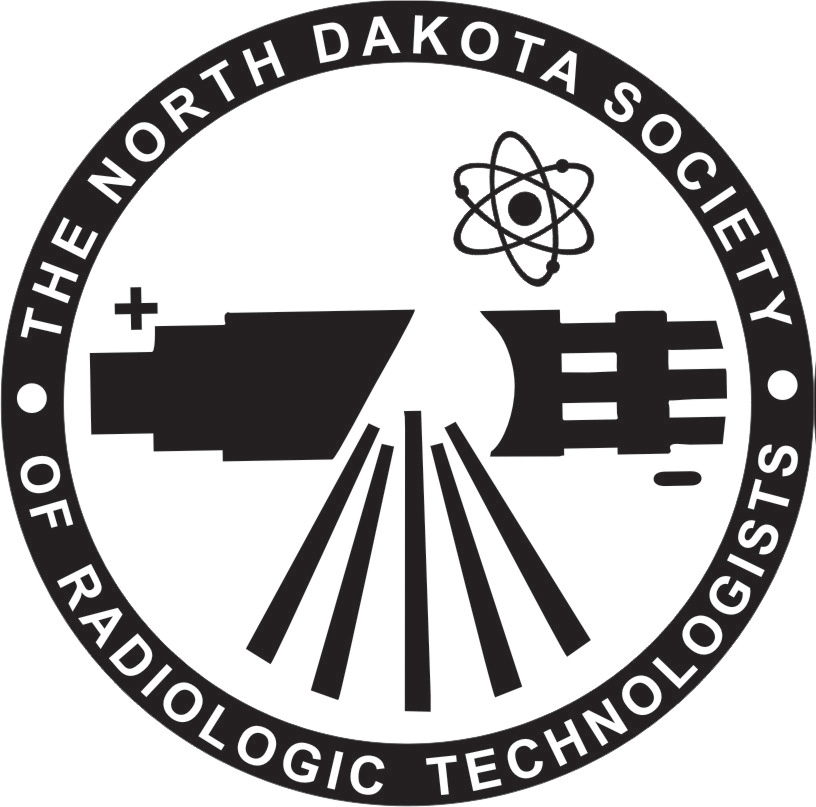 